Studienseminar Osnabrück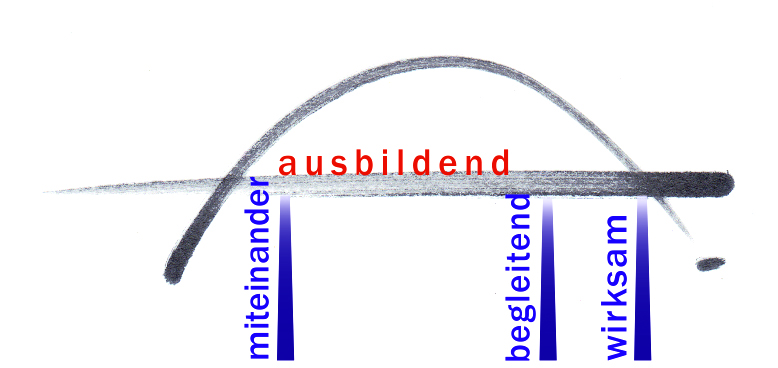 für das Lehramt für SonderpädagogikStandorte Osnabrück und AurichIna Folkers, Fachseminar Textiles GestaltenSenator-Wagner-Weg 6, 49088 OsnabrückT   e   x   t   i   l   e   s         G   e   s   t   a   l   t   e   nFachseminar im Studienseminar Sonderpädagogik OsnabrückDie curricularen Vorgaben für das Fach Textiles Gestalten für die Grundschule und die weiterführenden Schulen (Sek I) fordern neben Themen aus dem textiltheoretischen Bereich Aufgaben, welche die Phantasie anregen, die Ausdrucksfähigkeit und Kreativität fördern und altersgemäße Fertigkeiten vermitteln. Mögliche Seminarinhalte:Allgemeine TextildidaktikBedeutung des Faches im FächerkanonTextilpädagogische Ziele, Aufgaben des TextilunterrichtsCurriculare Vorgaben, Schuleigene ArbeitspläneKoedukation im Textilunterricht Inhalte des TextilunterrichtsTextiltheoretischer BereichTextillehre mit RohstofflehreWerkzeug- und MaterialkundeSicherheitsaspekteFachspracheGestaltungstheorie / GestaltungslehreSachbereich Kleidung / Mode mit den entsprechenden kulturellen und wirtschaftlichen AspektenTextilökologische Thematik Textilien als KunstobjekteTextilpraktischer BereichFlächengestaltungFlächenherstellungFlächenverarbeitungUmgestaltung bzw. Umwidmung vorhandener TextilobjekteMethoden und Aktionsformen im TextilunterrichtBasisunterricht und Differenzierung Entdeckendes Lernen / rezeptives LernenFächerübergreifendes LernenInterkulturelles Lernen Darbietung / ErarbeitungUnterschiedliche SozialformenProjektarbeitExperimenteVeranstaltungen / AusstellungenBetriebe und Museen als außerschulische Lernort
Medien im TextilunterrichtEntwicklung / Nutzung verschiedener PräsentationsformenVisualisierung VersprachlichungArbeitsanleitungen, Internetseiten, Schulbücher, Computer Berufsorientierung (Schwerpunkt Sekundarstufe I)textilspezifischer BerufeSchülerfirmaPlanung, Durchführung und Kontrolle des TextilunterrichtsJahresarbeitsplanPlanung von UnterrichtseinheitenPlanung von UnterrichtsstundenAufgabenstellung zur Förderung kreativer Prozesse Planung von Gesprächsphasen im UnterrichtReflexion von UnterrichtsstundenLernzielkontrolleBeobachtung und Aufzeichnung von Unterrichtsstunden anderer Seminarteilnehmer mit konstruktiver KritikLeistungsbewertung im TextilunterrichtBewertung nach textiltechnischen KriterienBewertung von Gestaltungsarbeiten / kreativen ProduktenBewertung von Partner- oder GruppenergebnissenBewertung von Arbeitsverhalten / MitarbeitEmpfohlene Basisliteratur:Curriculare Vorgaben aller Schulformen für das Fach Textiles Gestalten, Nieders. Kultusministerium 2006 bzw. 2012Eberle, Hannelore u. a. (2013): Fachwissen Bekleidung. Europa-Lehrmittel VerlagKohlhoff-Kahl, Iris (2016): Textildidaktik. Eine Einführung. Augsburg: Auer Verlag Schmidt, Doris (2014): Einführung in die Textildidaktik. Baltmannsweiler: Schneider Verlag Hohengehren 